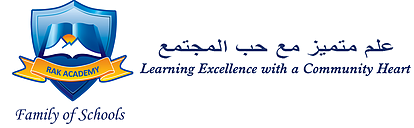 اقرأ الأبيات التالية ثم أجب عن الأسئلة التي تليها :أكمل ما يلي : الأبيات السابقة للشاعر : ....................................... و لقبه  ..................................وَ هو من شعراء العصر : .........................    أصله من مدينة ................... ، وَ هاجر مع عائلته إلى جزيرة ............ قرب دمياط  اشتهر شعره  بِ : ............................  وَ .................................من أهم كتبه  : ....................................................................اذكر اثنتين من أهم خصائص الشعر الوصفي : أ/ ................................................................................ب / ..............................................................................مُناسبة القصيدة : ..............................................................استخرج من الأبيات السابقة : طباقاً : ..............................  حدّد نوعه : ...........................اسم فاعل : ......................... حدّد فعله : ..............................صفة مشبهة : .................................كلمة بمعنى ( غطّى ) : .................................جمع ( حُلة ) : ..........................................استخرج من الأبيات تشبيهاً مُحدداً أركانه :التشبيه  : ................................................................................اقرأ الأبيات التالية ثم أجب عن الأسئلة التي تليها :استخرج من الأبيات  :اسم فاعل : ...................................................كلمة تدل على اللون : ........................................كلمة تدل على الحركة : ......................................استعارة  : .........................................................   نوعها : .....................ما وجه الشبه بين ( زهر الباقلاء ) و ( الدراهم ) ؟ ............................................................................................................صل بين الكلمة و معناها : الجلنار                                                            يتطلععسجد                                                             أكوابيرنو                                                            زهر الرمانالأترنج                                                         الشاحب اللونالباقلاء                                                         الذهبالباهت                                                      ثمرة من فصيلة البرتقالياتأكؤس                                                            الفول الأخضرالمشبهالمشبه بهأداة التشبيهوجه الشبه